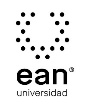 FICHA TÉCNICA DE CONSTRUCCIÓN DEL ÍTEMFICHA TÉCNICA DE CONSTRUCCIÓN DEL ÍTEMNo. Ítem: 1No. Ítem: 1No. Ítem: 1DATOS DEL ÍTEMDATOS DEL ÍTEMDATOS DEL AUTORPrograma académico: TransversalPrograma académico: TransversalPrueba: Contexto Económico y EmpresaPrueba: Contexto Económico y EmpresaPrueba: Contexto Económico y EmpresaPrueba: Contexto Económico y EmpresaPrueba: Contexto Económico y EmpresaPrueba: Contexto Económico y EmpresaÍTEM: COMPETENCIA ESPECÍFICA, CONTEXTO, ENUNCIADO Y OPCIONES DE RESPUESTAÍTEM: COMPETENCIA ESPECÍFICA, CONTEXTO, ENUNCIADO Y OPCIONES DE RESPUESTAÍTEM: COMPETENCIA ESPECÍFICA, CONTEXTO, ENUNCIADO Y OPCIONES DE RESPUESTACompetencia específica señalada en el syllabus, que evalúa este ítem:Entiende los mercados internacionales introduciendo efectivamente a su empresa o negocio en el mercado global, mediante la toma de decisiones fundamentadas en la planeación, análisis y juicio crítico de realidades.Competencia específica señalada en el syllabus, que evalúa este ítem:Entiende los mercados internacionales introduciendo efectivamente a su empresa o negocio en el mercado global, mediante la toma de decisiones fundamentadas en la planeación, análisis y juicio crítico de realidades.Competencia específica señalada en el syllabus, que evalúa este ítem:Entiende los mercados internacionales introduciendo efectivamente a su empresa o negocio en el mercado global, mediante la toma de decisiones fundamentadas en la planeación, análisis y juicio crítico de realidades.CONTEXTO - Caso - situación problémica:Una empresa de dulces quiere tener relaciones comerciales con Estados Unidos. Tiene la intención de vender dos productos en el mercado norteamericano que tienen el mismo nivel de demanda. Al analizar los costos de producción, uno de los dos productos utiliza la mitad de tiempo para producir el bien con respecto al otro.CONTEXTO - Caso - situación problémica:Una empresa de dulces quiere tener relaciones comerciales con Estados Unidos. Tiene la intención de vender dos productos en el mercado norteamericano que tienen el mismo nivel de demanda. Al analizar los costos de producción, uno de los dos productos utiliza la mitad de tiempo para producir el bien con respecto al otro.CONTEXTO - Caso - situación problémica:Una empresa de dulces quiere tener relaciones comerciales con Estados Unidos. Tiene la intención de vender dos productos en el mercado norteamericano que tienen el mismo nivel de demanda. Al analizar los costos de producción, uno de los dos productos utiliza la mitad de tiempo para producir el bien con respecto al otro.ENUNCIADO:Si el precio de los dos bienes es igual, debería:ENUNCIADO:Si el precio de los dos bienes es igual, debería:ENUNCIADO:Si el precio de los dos bienes es igual, debería:Opciones de respuestaa. Producir y comercializar los dos bienes.b. Producir y comercializar el bien que utiliza la mitad de tiempo.c. La información es insuficiente para tomar la decisión.d. Producir los dos bienes y comercializar el bien que utiliza menos tiempo.Opciones de respuestaa. Producir y comercializar los dos bienes.b. Producir y comercializar el bien que utiliza la mitad de tiempo.c. La información es insuficiente para tomar la decisión.d. Producir los dos bienes y comercializar el bien que utiliza menos tiempo.Opciones de respuestaa. Producir y comercializar los dos bienes.b. Producir y comercializar el bien que utiliza la mitad de tiempo.c. La información es insuficiente para tomar la decisión.d. Producir los dos bienes y comercializar el bien que utiliza menos tiempo.Opciones de respuestaa. Producir y comercializar los dos bienes.b. Producir y comercializar el bien que utiliza la mitad de tiempo.c. La información es insuficiente para tomar la decisión.d. Producir los dos bienes y comercializar el bien que utiliza menos tiempo.Opciones de respuestaa. Producir y comercializar los dos bienes.b. Producir y comercializar el bien que utiliza la mitad de tiempo.c. La información es insuficiente para tomar la decisión.d. Producir los dos bienes y comercializar el bien que utiliza menos tiempo.Opciones de respuestaa. Producir y comercializar los dos bienes.b. Producir y comercializar el bien que utiliza la mitad de tiempo.c. La información es insuficiente para tomar la decisión.d. Producir los dos bienes y comercializar el bien que utiliza menos tiempo.Opciones de respuestaa. Producir y comercializar los dos bienes.b. Producir y comercializar el bien que utiliza la mitad de tiempo.c. La información es insuficiente para tomar la decisión.d. Producir los dos bienes y comercializar el bien que utiliza menos tiempo.Opciones de respuestaa. Producir y comercializar los dos bienes.b. Producir y comercializar el bien que utiliza la mitad de tiempo.c. La información es insuficiente para tomar la decisión.d. Producir los dos bienes y comercializar el bien que utiliza menos tiempo.Opciones de respuestaa. Producir y comercializar los dos bienes.b. Producir y comercializar el bien que utiliza la mitad de tiempo.c. La información es insuficiente para tomar la decisión.d. Producir los dos bienes y comercializar el bien que utiliza menos tiempo.JUSTIFICACIÓN DE OPCIONES DE RESPUESTAJUSTIFICACIÓN DE OPCIONES DE RESPUESTAJUSTIFICACIÓN DE OPCIONES DE RESPUESTAPorqué NO es a: porque al tener los precios iguales, la empresa debe enfocar todos sus factores de producción en el bien que tiene los menores costos o utiliza menos tiempo para producirlo. Si produce los dos bienes, su producción y sus ganancias van a ser menores porque los productos que hace con más tiempo de trabajo, les van a generar un costo de oportunidad alto y menores ganancias.Porqué NO es a: porque al tener los precios iguales, la empresa debe enfocar todos sus factores de producción en el bien que tiene los menores costos o utiliza menos tiempo para producirlo. Si produce los dos bienes, su producción y sus ganancias van a ser menores porque los productos que hace con más tiempo de trabajo, les van a generar un costo de oportunidad alto y menores ganancias.Porqué NO es a: porque al tener los precios iguales, la empresa debe enfocar todos sus factores de producción en el bien que tiene los menores costos o utiliza menos tiempo para producirlo. Si produce los dos bienes, su producción y sus ganancias van a ser menores porque los productos que hace con más tiempo de trabajo, les van a generar un costo de oportunidad alto y menores ganancias.Porqué NO es c: porque la información que hay es suficiente para tomar la decisión: Se conoce el nivel de demanda lo cual nos muestra que hay capacidad infinita de consumo de los dos bienes. Los precios son iguales, lo que muestra que los ingresos por cada uno de los productos, es igual. Finalmente, se conocen los costos del mercado que muestran los diferenciales de ganancia en cada producto.Porqué NO es c: porque la información que hay es suficiente para tomar la decisión: Se conoce el nivel de demanda lo cual nos muestra que hay capacidad infinita de consumo de los dos bienes. Los precios son iguales, lo que muestra que los ingresos por cada uno de los productos, es igual. Finalmente, se conocen los costos del mercado que muestran los diferenciales de ganancia en cada producto.Porqué NO es c: porque la información que hay es suficiente para tomar la decisión: Se conoce el nivel de demanda lo cual nos muestra que hay capacidad infinita de consumo de los dos bienes. Los precios son iguales, lo que muestra que los ingresos por cada uno de los productos, es igual. Finalmente, se conocen los costos del mercado que muestran los diferenciales de ganancia en cada producto.Porqué NO es d: porque primero, no hay justificación para producir los dos bienes porque su costo de oportunidad es más alto si produce el bien con mayores costos, desperdiciando fuerza de trabajo que podía utilizar en el producto con menores costos. Segundo, si el producto se quiere vender en Estados Unidos es porque el precio es más atractivo en el mercado extranjero que en el nacional.Porqué NO es d: porque primero, no hay justificación para producir los dos bienes porque su costo de oportunidad es más alto si produce el bien con mayores costos, desperdiciando fuerza de trabajo que podía utilizar en el producto con menores costos. Segundo, si el producto se quiere vender en Estados Unidos es porque el precio es más atractivo en el mercado extranjero que en el nacional.Porqué NO es d: porque primero, no hay justificación para producir los dos bienes porque su costo de oportunidad es más alto si produce el bien con mayores costos, desperdiciando fuerza de trabajo que podía utilizar en el producto con menores costos. Segundo, si el producto se quiere vender en Estados Unidos es porque el precio es más atractivo en el mercado extranjero que en el nacional.CLAVE Y JUSTIFICACIÓN.La clave es b: porque el costo de oportunidad es el determinante de decisión en esta oportunidad. El comercio internacional se justifica por el costo de oportunidad de producir un bien, dejando de producir otro bien. Si esta empresa tiene menores tiempos de trabajo en producir un bien con respecto a otro bien, su costo de oportunidad de producir el bien barato determinará la decisión de esta empresa para entrar al comercio internacional.CLAVE Y JUSTIFICACIÓN.La clave es b: porque el costo de oportunidad es el determinante de decisión en esta oportunidad. El comercio internacional se justifica por el costo de oportunidad de producir un bien, dejando de producir otro bien. Si esta empresa tiene menores tiempos de trabajo en producir un bien con respecto a otro bien, su costo de oportunidad de producir el bien barato determinará la decisión de esta empresa para entrar al comercio internacional.CLAVE Y JUSTIFICACIÓN.La clave es b: porque el costo de oportunidad es el determinante de decisión en esta oportunidad. El comercio internacional se justifica por el costo de oportunidad de producir un bien, dejando de producir otro bien. Si esta empresa tiene menores tiempos de trabajo en producir un bien con respecto a otro bien, su costo de oportunidad de producir el bien barato determinará la decisión de esta empresa para entrar al comercio internacional.ESPECIFICACIONES DE DISEÑO: DIBUJOS, ECUACIONES Y / O GRÁFICOS:ESPECIFICACIONES DE DISEÑO: DIBUJOS, ECUACIONES Y / O GRÁFICOS:ESPECIFICACIONES DE DISEÑO: DIBUJOS, ECUACIONES Y / O GRÁFICOS:FICHA TÉCNICA DE CONSTRUCCIÓN DEL ÍTEMFICHA TÉCNICA DE CONSTRUCCIÓN DEL ÍTEMNo. Ítem: 2No. Ítem: 2No. Ítem: 2DATOS DEL ÍTEMDATOS DEL ÍTEMDATOS DEL AUTORPrograma académico: TransversalPrograma académico: TransversalPrueba: Contexto Económico y EmpresaPrueba: Contexto Económico y EmpresaPrueba: Contexto Económico y EmpresaPrueba: Contexto Económico y EmpresaPrueba: Contexto Económico y EmpresaPrueba: Contexto Económico y EmpresaÍTEM: COMPETENCIA ESPECÍFICA, CONTEXTO, ENUNCIADO Y OPCIONES DE RESPUESTAÍTEM: COMPETENCIA ESPECÍFICA, CONTEXTO, ENUNCIADO Y OPCIONES DE RESPUESTAÍTEM: COMPETENCIA ESPECÍFICA, CONTEXTO, ENUNCIADO Y OPCIONES DE RESPUESTACompetencia específica señalada en el syllabus, que evalúa este ítem:Interpreta y analiza las variables del entorno que inciden en las decisiones empresariales, dimensiona su impacto y las incorpora en su proceso de toma de decisiones.Competencia específica señalada en el syllabus, que evalúa este ítem:Interpreta y analiza las variables del entorno que inciden en las decisiones empresariales, dimensiona su impacto y las incorpora en su proceso de toma de decisiones.Competencia específica señalada en el syllabus, que evalúa este ítem:Interpreta y analiza las variables del entorno que inciden en las decisiones empresariales, dimensiona su impacto y las incorpora en su proceso de toma de decisiones.CONTEXTO - Caso - situación problémica:Como emprendedor Eanista, usted creó una empresa. Dicha empresa tiene una maquinaria de dos unidades y tiene 10 trabajadores. El arriendo de cada máquina por mes es de $900 000. Cada trabajador tiene un sueldo mensual de $450 000. La empresa tiene rendimientos constantes a escala.CONTEXTO - Caso - situación problémica:Como emprendedor Eanista, usted creó una empresa. Dicha empresa tiene una maquinaria de dos unidades y tiene 10 trabajadores. El arriendo de cada máquina por mes es de $900 000. Cada trabajador tiene un sueldo mensual de $450 000. La empresa tiene rendimientos constantes a escala.CONTEXTO - Caso - situación problémica:Como emprendedor Eanista, usted creó una empresa. Dicha empresa tiene una maquinaria de dos unidades y tiene 10 trabajadores. El arriendo de cada máquina por mes es de $900 000. Cada trabajador tiene un sueldo mensual de $450 000. La empresa tiene rendimientos constantes a escala.ENUNCIADO:Si la máquina produce 3 unidades por hora y el trabajador produce una unidad por hora, la empresa debería:ENUNCIADO:Si la máquina produce 3 unidades por hora y el trabajador produce una unidad por hora, la empresa debería:ENUNCIADO:Si la máquina produce 3 unidades por hora y el trabajador produce una unidad por hora, la empresa debería:Opciones de respuestaa. Aumentar el número de máquinas o disminuir el número de trabajadores.b. Disminuir el número de máquinas o aumentar el número de trabajadores.c. La información es insuficiente para tomar la decisión.d. Mantener la misma cantidad de máquinas y la misma cantidad de trabajadores.Opciones de respuestaa. Aumentar el número de máquinas o disminuir el número de trabajadores.b. Disminuir el número de máquinas o aumentar el número de trabajadores.c. La información es insuficiente para tomar la decisión.d. Mantener la misma cantidad de máquinas y la misma cantidad de trabajadores.Opciones de respuestaa. Aumentar el número de máquinas o disminuir el número de trabajadores.b. Disminuir el número de máquinas o aumentar el número de trabajadores.c. La información es insuficiente para tomar la decisión.d. Mantener la misma cantidad de máquinas y la misma cantidad de trabajadores.Opciones de respuestaa. Aumentar el número de máquinas o disminuir el número de trabajadores.b. Disminuir el número de máquinas o aumentar el número de trabajadores.c. La información es insuficiente para tomar la decisión.d. Mantener la misma cantidad de máquinas y la misma cantidad de trabajadores.Opciones de respuestaa. Aumentar el número de máquinas o disminuir el número de trabajadores.b. Disminuir el número de máquinas o aumentar el número de trabajadores.c. La información es insuficiente para tomar la decisión.d. Mantener la misma cantidad de máquinas y la misma cantidad de trabajadores.Opciones de respuestaa. Aumentar el número de máquinas o disminuir el número de trabajadores.b. Disminuir el número de máquinas o aumentar el número de trabajadores.c. La información es insuficiente para tomar la decisión.d. Mantener la misma cantidad de máquinas y la misma cantidad de trabajadores.Opciones de respuestaa. Aumentar el número de máquinas o disminuir el número de trabajadores.b. Disminuir el número de máquinas o aumentar el número de trabajadores.c. La información es insuficiente para tomar la decisión.d. Mantener la misma cantidad de máquinas y la misma cantidad de trabajadores.Opciones de respuestaa. Aumentar el número de máquinas o disminuir el número de trabajadores.b. Disminuir el número de máquinas o aumentar el número de trabajadores.c. La información es insuficiente para tomar la decisión.d. Mantener la misma cantidad de máquinas y la misma cantidad de trabajadores.Opciones de respuestaa. Aumentar el número de máquinas o disminuir el número de trabajadores.b. Disminuir el número de máquinas o aumentar el número de trabajadores.c. La información es insuficiente para tomar la decisión.d. Mantener la misma cantidad de máquinas y la misma cantidad de trabajadores.JUSTIFICACIÓN DE OPCIONES DE RESPUESTAJUSTIFICACIÓN DE OPCIONES DE RESPUESTAJUSTIFICACIÓN DE OPCIONES DE RESPUESTAPorqué NO es b: porque las maquinas son tres veces más productivas que los trabajadores y su precio es solamente el doble de un trabajador lo que genera que son más productivos y su costo de oportunidad es menor que su productividad. Si contrata más trabajadores, gastará más dinero para producir la misma cantidad de bienes. Si vende las máquinas, su pérdida de productividad no podrá ser compensada con el ahorro de dinero por no alquilar las máquinas.Porqué NO es b: porque las maquinas son tres veces más productivas que los trabajadores y su precio es solamente el doble de un trabajador lo que genera que son más productivos y su costo de oportunidad es menor que su productividad. Si contrata más trabajadores, gastará más dinero para producir la misma cantidad de bienes. Si vende las máquinas, su pérdida de productividad no podrá ser compensada con el ahorro de dinero por no alquilar las máquinas.Porqué NO es b: porque las maquinas son tres veces más productivas que los trabajadores y su precio es solamente el doble de un trabajador lo que genera que son más productivos y su costo de oportunidad es menor que su productividad. Si contrata más trabajadores, gastará más dinero para producir la misma cantidad de bienes. Si vende las máquinas, su pérdida de productividad no podrá ser compensada con el ahorro de dinero por no alquilar las máquinas.Porqué NO es c: porque la información que hay es suficiente para tomar la decisión. Se conoce el precio de los dos factores de producción y se conoce su productividad. Al tener estos dos elementos se puede inferir su solución por medio de la regla de minimización de costos donde se relacionan las productividades marginales con los costos marginales.Porqué NO es c: porque la información que hay es suficiente para tomar la decisión. Se conoce el precio de los dos factores de producción y se conoce su productividad. Al tener estos dos elementos se puede inferir su solución por medio de la regla de minimización de costos donde se relacionan las productividades marginales con los costos marginales.Porqué NO es c: porque la información que hay es suficiente para tomar la decisión. Se conoce el precio de los dos factores de producción y se conoce su productividad. Al tener estos dos elementos se puede inferir su solución por medio de la regla de minimización de costos donde se relacionan las productividades marginales con los costos marginales.Porqué NO es d: porque si se mantiene con la misma cantidad de máquinas y de trabajadores, la producción no va a tener los mínimos costos porque podemos remplazar un factor de producción que es más costoso o menos eficiente en comparación con el otro factor de producción.Porqué NO es d: porque si se mantiene con la misma cantidad de máquinas y de trabajadores, la producción no va a tener los mínimos costos porque podemos remplazar un factor de producción que es más costoso o menos eficiente en comparación con el otro factor de producción.Porqué NO es d: porque si se mantiene con la misma cantidad de máquinas y de trabajadores, la producción no va a tener los mínimos costos porque podemos remplazar un factor de producción que es más costoso o menos eficiente en comparación con el otro factor de producción.CLAVE Y JUSTIFICACIÓN.La clave es a porque esta empresa comprará más maquinas o retirará trabajadores de su empresa. Primero porque las maquinas son más eficientes que los trabajadores y los costos relativos entre los dos factores no compensan esta diferencia de productividad. Segundo, si se compran más máquinas manteniendo el mismo número de trabajadores, la productividad de las máquinas tenderá a disminuir. Si se retira trabajadores, su productividad aumentará.CLAVE Y JUSTIFICACIÓN.La clave es a porque esta empresa comprará más maquinas o retirará trabajadores de su empresa. Primero porque las maquinas son más eficientes que los trabajadores y los costos relativos entre los dos factores no compensan esta diferencia de productividad. Segundo, si se compran más máquinas manteniendo el mismo número de trabajadores, la productividad de las máquinas tenderá a disminuir. Si se retira trabajadores, su productividad aumentará.CLAVE Y JUSTIFICACIÓN.La clave es a porque esta empresa comprará más maquinas o retirará trabajadores de su empresa. Primero porque las maquinas son más eficientes que los trabajadores y los costos relativos entre los dos factores no compensan esta diferencia de productividad. Segundo, si se compran más máquinas manteniendo el mismo número de trabajadores, la productividad de las máquinas tenderá a disminuir. Si se retira trabajadores, su productividad aumentará.ESPECIFICACIONES DE DISEÑO: DIBUJOS, ECUACIONES Y / O GRÁFICOS:ESPECIFICACIONES DE DISEÑO: DIBUJOS, ECUACIONES Y / O GRÁFICOS:ESPECIFICACIONES DE DISEÑO: DIBUJOS, ECUACIONES Y / O GRÁFICOS:FICHA TÉCNICA DE CONSTRUCCIÓN DEL ÍTEMFICHA TÉCNICA DE CONSTRUCCIÓN DEL ÍTEMNo. Ítem: 3No. Ítem: 3No. Ítem: 3DATOS DEL ÍTEMDATOS DEL ÍTEMDATOS DEL AUTORPrograma académico: TransversalPrograma académico: TransversalPrueba: Contexto Económico y EmpresaPrueba: Contexto Económico y EmpresaPrueba: Contexto Económico y EmpresaPrueba: Contexto Económico y EmpresaPrueba: Contexto Económico y EmpresaPrueba: Contexto Económico y EmpresaÍTEM: COMPETENCIA ESPECÍFICA, CONTEXTO, ENUNCIADO Y OPCIONES DE RESPUESTAÍTEM: COMPETENCIA ESPECÍFICA, CONTEXTO, ENUNCIADO Y OPCIONES DE RESPUESTAÍTEM: COMPETENCIA ESPECÍFICA, CONTEXTO, ENUNCIADO Y OPCIONES DE RESPUESTACompetencia específica señalada en el syllabus, que evalúa este ítem:Interpreta y analiza las variables del entorno que inciden en las decisiones empresariales, dimensiona su impacto y las incorpora en su proceso de toma de decisiones.Entiende el comportamiento del mercado y sus distintos elementos y desarrolla estrategias para el crecimiento empresarial.Conoce, analiza y aplica modelos de análisis microeconómico en el ámbito empresarial.Competencia específica señalada en el syllabus, que evalúa este ítem:Interpreta y analiza las variables del entorno que inciden en las decisiones empresariales, dimensiona su impacto y las incorpora en su proceso de toma de decisiones.Entiende el comportamiento del mercado y sus distintos elementos y desarrolla estrategias para el crecimiento empresarial.Conoce, analiza y aplica modelos de análisis microeconómico en el ámbito empresarial.Competencia específica señalada en el syllabus, que evalúa este ítem:Interpreta y analiza las variables del entorno que inciden en las decisiones empresariales, dimensiona su impacto y las incorpora en su proceso de toma de decisiones.Entiende el comportamiento del mercado y sus distintos elementos y desarrolla estrategias para el crecimiento empresarial.Conoce, analiza y aplica modelos de análisis microeconómico en el ámbito empresarial.CONTEXTO - Caso - situación problémica:Los bienes sustitutos son aquellos que tienen la bondad de satisfacer la misma necesidad del consumidor, aun cuando no sea sostenible en el tiempo. En este sentido, si el precio de un bien aumenta, la demanda por el bien sustituto tiende a aumentar y viceversa. Por su parte, los bienes complementarios son aquellos que se consumen juntos, es decir, aquellos que representan una mayor satisfacción si su consumo se realiza al unísono, en el caso de estos bienes cuando el precio de uno de ellos se incrementa, entonces la demanda del otro bien recibe un impacto negativo y tiende a decrecer.CONTEXTO - Caso - situación problémica:Los bienes sustitutos son aquellos que tienen la bondad de satisfacer la misma necesidad del consumidor, aun cuando no sea sostenible en el tiempo. En este sentido, si el precio de un bien aumenta, la demanda por el bien sustituto tiende a aumentar y viceversa. Por su parte, los bienes complementarios son aquellos que se consumen juntos, es decir, aquellos que representan una mayor satisfacción si su consumo se realiza al unísono, en el caso de estos bienes cuando el precio de uno de ellos se incrementa, entonces la demanda del otro bien recibe un impacto negativo y tiende a decrecer.CONTEXTO - Caso - situación problémica:Los bienes sustitutos son aquellos que tienen la bondad de satisfacer la misma necesidad del consumidor, aun cuando no sea sostenible en el tiempo. En este sentido, si el precio de un bien aumenta, la demanda por el bien sustituto tiende a aumentar y viceversa. Por su parte, los bienes complementarios son aquellos que se consumen juntos, es decir, aquellos que representan una mayor satisfacción si su consumo se realiza al unísono, en el caso de estos bienes cuando el precio de uno de ellos se incrementa, entonces la demanda del otro bien recibe un impacto negativo y tiende a decrecer.ENUNCIADO:Suponga que el café y el chocolate son bienes sustitutos no complementarios, desde esta perspectiva la elasticidad cruzada de la demanda por café respecto al precio del chocolate será:ENUNCIADO:Suponga que el café y el chocolate son bienes sustitutos no complementarios, desde esta perspectiva la elasticidad cruzada de la demanda por café respecto al precio del chocolate será:ENUNCIADO:Suponga que el café y el chocolate son bienes sustitutos no complementarios, desde esta perspectiva la elasticidad cruzada de la demanda por café respecto al precio del chocolate será:Opciones de respuestaa. Positiva.b. Cero.c. Negativa.d. Neutra.Opciones de respuestaa. Positiva.b. Cero.c. Negativa.d. Neutra.Opciones de respuestaa. Positiva.b. Cero.c. Negativa.d. Neutra.Opciones de respuestaa. Positiva.b. Cero.c. Negativa.d. Neutra.Opciones de respuestaa. Positiva.b. Cero.c. Negativa.d. Neutra.Opciones de respuestaa. Positiva.b. Cero.c. Negativa.d. Neutra.Opciones de respuestaa. Positiva.b. Cero.c. Negativa.d. Neutra.Opciones de respuestaa. Positiva.b. Cero.c. Negativa.d. Neutra.Opciones de respuestaa. Positiva.b. Cero.c. Negativa.d. Neutra.JUSTIFICACIÓN DE OPCIONES DE RESPUESTAJUSTIFICACIÓN DE OPCIONES DE RESPUESTAJUSTIFICACIÓN DE OPCIONES DE RESPUESTAb. Cero.Por qué NO es b: porque esta no es la respuesta correcta PORQUE cuando la elasticidad cruzada de dos bienes da como resultado cero, esto significa que el tipo de bienes de los que se está hablando con independientes, es decir que no son sustitutos ni complementarios.b. Cero.Por qué NO es b: porque esta no es la respuesta correcta PORQUE cuando la elasticidad cruzada de dos bienes da como resultado cero, esto significa que el tipo de bienes de los que se está hablando con independientes, es decir que no son sustitutos ni complementarios.b. Cero.Por qué NO es b: porque esta no es la respuesta correcta PORQUE cuando la elasticidad cruzada de dos bienes da como resultado cero, esto significa que el tipo de bienes de los que se está hablando con independientes, es decir que no son sustitutos ni complementarios.c. Negativa.Por qué NO es c: porque esta no es la respuesta correcta PORQUE cuando la elasticidad cruzada de dos bienes es negativa entonces significa que los bienes se complementan para el consumo, son bienes complementarios.c. Negativa.Por qué NO es c: porque esta no es la respuesta correcta PORQUE cuando la elasticidad cruzada de dos bienes es negativa entonces significa que los bienes se complementan para el consumo, son bienes complementarios.c. Negativa.Por qué NO es c: porque esta no es la respuesta correcta PORQUE cuando la elasticidad cruzada de dos bienes es negativa entonces significa que los bienes se complementan para el consumo, son bienes complementarios.d. Neutra.Por qué NO es d: porque esta respuesta no es correcta PORQUE la elasticidad cruzada de dos bienes sustitutos no puede dar como resultado neutro, entendiendo que el resultado es cuantitativo y no cualitativo. Así las cosas, es positiva, entendiendo que el incremento del precio en uno va a resultar benéfico en términos de demanda para el sustituto.d. Neutra.Por qué NO es d: porque esta respuesta no es correcta PORQUE la elasticidad cruzada de dos bienes sustitutos no puede dar como resultado neutro, entendiendo que el resultado es cuantitativo y no cualitativo. Así las cosas, es positiva, entendiendo que el incremento del precio en uno va a resultar benéfico en términos de demanda para el sustituto.d. Neutra.Por qué NO es d: porque esta respuesta no es correcta PORQUE la elasticidad cruzada de dos bienes sustitutos no puede dar como resultado neutro, entendiendo que el resultado es cuantitativo y no cualitativo. Así las cosas, es positiva, entendiendo que el incremento del precio en uno va a resultar benéfico en términos de demanda para el sustituto.CLAVE Y JUSTIFICACIÓN.La clave es a PORQUE si el café y el chocolate son bienes sustitutos, entonces cuando el precio del café se incrementa, la cantidad de chocolate que los consumidores compran crece, esto quiere decir que un cambio positivo en el precio de uno de los bienes trae consigo un cambio positivo en la cantidad comprada del sustituto, entonces la elasticidad cruzada de la demanda es positiva.CLAVE Y JUSTIFICACIÓN.La clave es a PORQUE si el café y el chocolate son bienes sustitutos, entonces cuando el precio del café se incrementa, la cantidad de chocolate que los consumidores compran crece, esto quiere decir que un cambio positivo en el precio de uno de los bienes trae consigo un cambio positivo en la cantidad comprada del sustituto, entonces la elasticidad cruzada de la demanda es positiva.CLAVE Y JUSTIFICACIÓN.La clave es a PORQUE si el café y el chocolate son bienes sustitutos, entonces cuando el precio del café se incrementa, la cantidad de chocolate que los consumidores compran crece, esto quiere decir que un cambio positivo en el precio de uno de los bienes trae consigo un cambio positivo en la cantidad comprada del sustituto, entonces la elasticidad cruzada de la demanda es positiva.ESPECIFICACIONES DE DISEÑO: DIBUJOS, ECUACIONES Y / O GRÁFICOS:ESPECIFICACIONES DE DISEÑO: DIBUJOS, ECUACIONES Y / O GRÁFICOS:ESPECIFICACIONES DE DISEÑO: DIBUJOS, ECUACIONES Y / O GRÁFICOS: